Vilniaus lopšelio-darželio ,,Žirmūnėliai” psichologo asistentė Neringa kviečia tėvelius pasikonsultuotiKreiptis galite jei jūsų vaikas susiduria su:Bendravimo, elgesio sunkumais (vaikas yra labai vienišas, uždaras, nenori ir nemėgsta bendrauti, patiria bendraamžių patyčias, nepasitiki savimi, daug konfliktuoja, agresyviai elgiasi, meluoja, sunkiai sukaupia dėmesį)Adaptacijos sunkumais (sunki adaptacija darželyje, neprisitaikymas kituose vaikų kolektyvuose, nenoras būti su bendraamžiais)Emocinėmis problemomis (vaikas patiria įvairias baimes, nerimą, nesuvaldo impulsų, yra labai jautrus, verksmingas, nuolat atrodo liūdnas ar abejingas, sunkiai išsiskiria su tėvais)Įvairiais negalavimais, kai nerandama medicininės priežasties (galvos, pilvo skausmai, šlapinimasis į lovą, sutrikęs miegas, apetito praradimas arba pernelyg didelis maisto poreikis, nerviniai tikai, mikčiojimas)Krizėmis, traumomis (artimo žmogaus mirtis, tėvų skyrybos, ligos, brolio, sesers gimimas, persikraustymas gyventi kitur, darželio  pasikeitimas, naminio gyvūno praradimas, autoavarija, gaisras, patirta prievarta)Kreiptis galite, jeigu jaučiate, kad jūs:
jaučiatės pasimetę ir bejėgiai vaikų auklėjimo procese,
 jeigu iškyla auklėjimo sunkumų, su kuriais vieniems sunku susidoroti
Darbo laikas antradieniais 9.30 -12.30, ketvirtadieniais 9.30-16.30Individualių konsultacijų laikas derinamas iš anksto telefonu 8 69829981 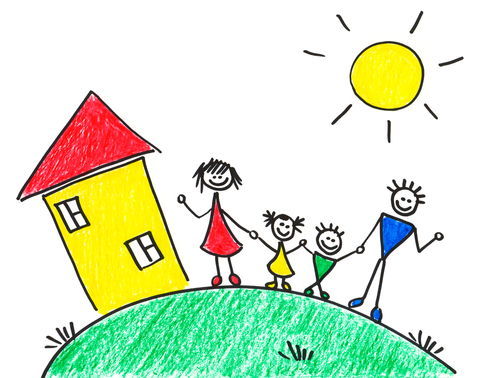 